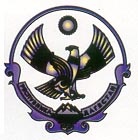 РЕСПУБЛИКА ДАГЕСТАНМУНИЦИПАЛЬНЫЙ РАЙОН «КАЯКЕНТСКИЙ РАЙОН»МКОУ «КАЯКЕНТСКАЯ  СОШ №2 им. Арсланалиева Х.Ш.»368554 с. Каякент, ул. Гасаналиева 12                                                 shkola2.2@mail.ru           «   9   »             мая          2017 г.                                                                  №____ Помощнику главы администрации                                                                             МР «Каякентский район»                                                                                         по противодействию коррупции                                                                         Абдулкадырову А.М.Справка о проделанной работепо противодействию коррупцииза  2016-2017 учебный год.Цель планирования работы:создание нравственно-психологической атмосферы и внедрение организационно-правовых механизмов, направленных на эффективную профилактику коррупциив МКОУ «Каякентская СОШ №2 им. Арсланалиева Х.Ш.»Поставленные задачи:систематизация условий способствующих появлению коррупции; разработка мер, направленных на обеспечение прозрачности действий ответственных и должностных лиц; совершенствование методов воспитания и обучения учащихся нравственным нормам, составляющих основу личности, устойчивой к коррупции; содействие реализации прав участников образовательного процесса на доступ к информации о фактах коррупции, а также на их свободное освещение в средствах массовой информации. Директор школы                                                             К.Камбулатовфилактики коррупционных правонарушений, реализации регионального плана по противодействию коррупции управлением образования Акмолинской области проводится определенная работа.В целях антикоррупционной пропаганды, воспитания у молодежи антикоррупционного мировоззрения, в организациях образования проводятся классные часы, беседы, лекции, диспуты, дискуссии на темы противодействия различным формам коррупции.В целях формирования у подрастающего поколения представления о мерах правовой ответственности, особое внимание уделяется ознакомлению с уголовным, административным правом. Проводится обсуждение на классных часах и внеклассных мероприятиях проблем, связанных с гражданственностью и патриотизмом, понятиями морали и нравственности.Так, например, проведены лекции с учащимися на темы: «Что такое коррупция?», «Коррупция и мы», «Мы за честность», с учащимися старшего звена дебаты на тему: «Можно ли победить коррупцию?». Проведен цикл классных часов на тему: «Страна без коррупции – процветающая страна», тренинг для учащихся 9-11 классов на тему: «В чем важность честности». Среди учащихся 5-9 классов конкурс плакатов на тему: «Адал жол-честный путь». Проводится работа по информированию населения о порядке предоставления государственных услуг посредством СМИ, за 9 месяцев было 10 публикаций. Провели 40 круглых столов по улучшению качества оказания государственных услуг.В целях обеспечения открытости и прозрачности своей деятельности имеется сайт управления, на котором все желающие могут ознакомиться с информацией об управлении образования, имеющимися правилами, инструкциями, положениями, в том числе могут задать интересующие их вопросы и получить ответ от квалифицированного специалиста. Для сообщения о фактах нарушения должностными лицами норм служебной этики, законодательства о государственной службе и борьбе с коррупцией работает телефон доверия (90-31-16).Управлением образования Акмолинской области постоянно ведется работа по недопущению сборов денежных средств с родителей (законных представителей) обучающихся на реализацию государственных образовательных стандартов, включая материально-техническое и учебно-методическое обеспечение образовательной деятельности в рамках стандартов. В частности, обращается внимание на недопустимость взимания денежных средств на приобретение учебников, игрушек, проведение ремонта, покупку мебели, благоустройство территории, уборку помещений, приобретение музыкальных инструментов, спортинвентаря, компьютеров и других средств обучения. По итогам 9 месяцев в адрес управления образования подтвержденных фактов сбора денежных средств не поступало.Кроме того, в текущем году за счет средств местного бюджета, а также по программе «Дорожная карта занятости 2020» в области реализовано 145 проектов на сумму более 2 миллиардов тенге по капитальным и текущим ремонтам.В настоящее время все организации образования области 100 % обеспечены учебно-методическими комплексами.Кроме того, Акмолинская область занимает лидирующие позиции по охвату дошкольным образованием показатель области 95,4 %. Ежемесячно ведется мониторинг своевременности и качества оказания государственных услуг. Учреждениями образования Акмолинской области в настоящее время оказываются 32 государственных услуг. Подведомственными организациями управления образования оказываются 14 услуг, отделами образования районов, городов оказываются 22 государственные услуги. 9 государственных услуг, предоставляемые, подведомственными организациями управления образования и отделами образования районов, городов дублируются. На данный момент 13 государственных услуг являются автоматизированными из них 4 в сфере семьи и детей, были автоматизированы в этом годуЗа 9 месяцев 2016 года организациями образования области оказано 103 024 государственной услуги:Нарушений сроков оказания государственных услуг не имеется.Для осуществления правового обучения, повышения правовой культуры, с работниками управления образования систематически проводится правовой всеобуч в форме лекционных занятий, с приглашением работников заинтересованных ведомств. Для наиболее эффективной работы по профилактике коррупции в структуре управления образования создан отдел службы внутреннего контроля.Совершенствуется работа по подбору и комплектованию кадров. При приеме на работу лиц, претендующих на занятие административных государственных должностей особое внимание уделяется знанию антикоррупционного законодательства. Сведения об исполнении или неисполнении (причины) мероприятий планов по реализации стратегических и программных документов, ведомственных и региональных планов, планов субъектов квазигосудартвенного сектора по вопросу противодействия коррупции.План работы по формированию нетерпимости к проявлениям коррупции в организациях образования с привлечением молодежных организаций и включением в учебные программы вопросов антикоррупционного воспитания, утвержденные приказом Министра образования и науки РК №24 от 14.01.2016 года реализуется в полном объеме. Так, с целью формирования у учащихся антикоррупционной культуры, в школах области провели 539 открытых урока по правовому воспитанию, 978 открытых внеурочных мероприятия на антикоррупционную тематику, 84 тематические встречи с представителями правоохранительных органов, а также два областных конкурса детского творчества.Улучшилась антикоррупционная деятельность организаций образования на базе собственных информационных интернет-ресурсов. Во втором квартале 2016 года, информации антикоррупционной направленности на сайтах организаций образования, по сравнению с первым кварталом 2016 года, стало больше, что говорит о результатах проделанной работы. Все школы области регулярно размещают отчёты о проделанной деятельности, а также публикации о проведенных тематических мероприятиях. В 112 школах разработана и размещена программа антикоррупционной деятельности образовательной организации с календарным планом работы.В школах и колледжах области формирование антикоррупционного мировоззрения, гражданской позиции и устойчивых навыков антикоррупционного поведения происходит не только через употребление слов «коррупция» и «коррупционный», но и через гражданско-патриотическое воспитание, правовое просвещение в областях законодательства, финансов, всех аспектов жизни детей и их родителей.Большой интерес у детей вызывает финансовое образование, которое позволяет грамотно вести учет финансовых поступлений и расходов, распоряжаться денежными средствами, правильно выбирать финансовые инструменты и определять надёжность финансовых институтов. 694 открытых урока и 718 внеурочных мероприятий, в которых приняли участие более 12 тысяч учащихся 1-11 классов, проводились в рамках недели «Дни финансовой грамотности в учебных заведениях». В период с 10 по 25 апреля среди учащихся 5-7 классов школ и интернатных учреждений Акмолинской области проведен конкурс рисунков на антикоррупционную тематику. В конкурсе приняли участие 23 человека.В июне текущего года в области открыто 648 пришкольных лагерей, 19 загородных, 156 палаточных, в планах работы каждого из них предусмотрены мероприятия антикоррупционной направленности. Так, более 45 тысяч учащихся области в июне 2016 года стали участниками круглых столов на тему «Источники и причины коррупции», диалоговые площадки «Коррупционеры разрушают страну» и др. мероприятия.Кроме того 18 октября текущего года на областном телевидение проведен прямой эфир на тему «Информирование об основных показателях качества оказываемых услуг, повышение осведомленности граждан об антикоррупционных мерах, принятых в сфере оказания государственных услуг, о правах потребителей государственных услуг и связанных с ними мерах реагирования на проявление коррупции» с участием заместителя руководителя управления образования Акмолинской области.Вопросы противодействия коррупции находятся на постоянном контроле. Управление образования намерено в дальнейшем продолжать работу по искореннению коррупционных фактов.Разработан план мероприятий по противодействию коррупции в школе.Назначено ответственное лицо за организацию и реализацию комплекса мероприятий по предотвращению коррупции в ОУ.Организован личный приём граждан директором школы.Проведена разъяснительная  работа с работниками ОУ:о недопустимости принятия подарков в связи с их должностным положением;по положениям законодательства Российской Федерации о противодействии коррупции,  в том числе об установлении наказания за коммерческий подкуп, получение и дачу взятки, посредничество во взяточничестве в виде штрафов, кратных сумме коммерческого подкупа или взятки, об увольнении в связи с утратой доверия, о порядке проверки сведений в соответствии с законодательством Российской Федерации о противодействии коррупции;о недопущении поведения, которое может восприниматься окружающими как обещание или предложение дачи взятки либо как согласие принять взятку или как просьба о даче взятки.На совещании при директоре    рассмотрен вопрос исполнения законодательства в борьбе с коррупцией.Оформлен уголок «Антикоррупция!», который  обновляется по мере необходимости.Проведена беседа с членами родительского комитета и с родителями обучающихся на родительском собрании о недопущении поведения со стороны родителей обучающихся по отношению к работникам образовательного учреждения, которые могут быть расценены как факты коррупционных проявлений.Отчёт о работе школы по противодействиюкоррупции за 1-ый квартал 2014 года1. Принято Положение о противодействии коррупции.2.  В ОУ  имеется ответственное лицо за  профилактику  антикоррупционных  правонарушений (функции возложены приказом руководителя и внесены в перечень должностных обязанностей).3. Наличие в ОУ на информационных стендах, сайтах в сети Интернет сведений: о круглосуточном телефоне доверия министерства образования Нижегородской области по фактам коррупции, отдела по вопросам образования. Размещена на  стенде школы информация об ответственности граждан за дачу и получение взятки.4.Обращений граждан о фактах коррупции за отчетный период не было. 5. В ОУ созданы условия по обеспечению прав граждан на доступность к информации о системе образования (сайт школы).6. В ОУ  имеется ответственное лицо за  профилактику  антикоррупционных  правонарушений (функции возложены приказом руководителя и внесены в перечень должностных обязанностей).7.  В ОУ   ведется работа по проведению исследований коррупциогенных факторов и эффективности принимаемых антикоррупционных мер.Разработаны  анкеты для проведения мониторинговых исследований в 1- ом квартале.8. Проведён социологический опрос среди обучающихся 5- 11 классов «Что выберешь ты, если …? Цель опроса: определить морально-ценностное отношение опрашиваемых учащихся к проблеме коррупции.Количество участников опроса - 27 человек. Результаты социологического опроса позволяют сделать вывод, что  не все  учащиеся знают, что является коррупцией, как с ней бороться.9.Социологическое исследование среди родителей и обучающихся, посвящённое отношению к коррупции «Уровень удовлетворённости потребителей доступностью услуг качеством общего образования. 9. Разработан цикл классных часов на 2014 учебный год «Нет коррупции».- в 1-5 классах прошёл классный час на тему «Деньги свои и чужие».- в 6,8 классах  - игра «Денежку наживай, да честь не продавай».- в 7 классе -  диспут «Много денег не бывает».- в 9 классе – классный час на тему «Что ты знаешь о коррупции?»- в 10- 11 классах – круглый стол на тему «Коррупция – угроза для демократического государства».10. Общешкольное родительское собрание с целью разъяснения политики школы в отношении коррупции.   11. Учителем обществознания Бакулиной О.С. проводятся беседы (школьникам о коррупции), отлажена система обучения и воспитания учащихся по антикоррупционному воспитанию на уроках обществознания, истории, литературы.  	12. Собрание трудового коллектива с повесткой дня «Меры по исполнению действующего антикоррупционного законодательства  и социальная ответственность»	.13. Урок истории в 9 классе Тема: «Противоречия советской политической системы. Модели борьбы с коррупцией»Цель урока: осветить, в чем состояла консервация политического режима и как она сказалась на жизни общества.                                   Отчёт по питанию за сентябрьКоличество учащихся в школе        -         52 Количество питающихся             -              52  1 – 4 классы                                  -               155-9 классы                                     -               2510 – 11 классы                              -               12Количество дней питания           -               24Стоимость  1-го  дня питания     -              25 руб.Родительская плата в месяц        -               600 руб.Ответственный за питание                              Г.А.ГордеваДиректор школы:                                                К.Камбулатов МероприятияОтчёт о проделанной работе1. Нормативное обеспечение противодействия коррупции1. Нормативное обеспечение противодействия коррупции1.Изучение нормативно - правовой базы обеспечения антикоррупционной деятельностиРаботники школы с нормативными документами  по антикоррупционной деятельности ознакомлены.2. Рассмотрение  вопросов по антикоррупционной политики в образовании на педагогическом  совете.Рассмотрено на общем собрании трудового коллектива 27 мая 2016 г.  2. Организационные мероприятия. Повышение эффективности управления учреждением в целях предупреждения коррупции2. Организационные мероприятия. Повышение эффективности управления учреждением в целях предупреждения коррупции<!--     1. Издание приказов по школе:«Об организации работы по            противодействию коррупции»- «О соблюдении антикоррупционного законодательства РФ в сфере образования в ОУ».- «О недопущении незаконных сборов денежных средств с родителей (законных представителей) обучающихся».- «Об утверждении и введении в действие.Плана по противодействию коррупции ». Приказ №54/1 от 28.05.2016 г.Приказ №54/2 от 28.05.2016 г.Приказ №54/3 от 28.05.2016 г.Положением №1 утверждено и введено в действие приказом директора  МКОУ «Каякентская СОШ № 2  им. Арсланалиева Х.Ш.»                                                                             приказ  № 54/1  от «28» мая  2016 г.2. Заседание профсоюзного комитета по рассмотрению размеров стимулирования трудаЗаседания проводились  в полугодие 1 раз. 3. Назначение лиц, ответственных за осуществление мероприятий по профилактике коррупции Приказ №54/1 от 28.05.2016 г. Керимова Г.А. зам. директора по ВР назначена ответственным за осуществление мероприятий по противодействию коррупции.3. Организация взаимодействия с правоохранительными органами3. Организация взаимодействия с правоохранительными органами1. Выступление сотрудников правоохранительных  органов на встречах с сотрудниками и учащимися школы с информацией о коррупционной обстановке в сфере образованияВстреча с участковым уполномоченным полиции  Магомедовым А. (2 раза в год).4. Организация взаимодействия с родителями и общественностью4. Организация взаимодействия с родителями и общественностьюРазмещение на официальном сайте учреждения нормативно-правовых и локальных актов:   -Публичного отчета директора об образовательной и финансово-хозяйственной деятельности образовательного учреждения. - Основная образовательная программа - Годовой календарный график ОУ - Порядок и процедура приема обучающихся в ОУ - Информация о праве граждан на получение бесплатного образования       Размещение на информационных стендах:Лицензии, свидетельства об аккредитации, устава Нормативных актов о режиме работы ОУ Графики работы администрации Все материалы размещены на официальном сайте школы и по мере надобности изменяются и пополняются.Все перечисленные копии документов размещены на информационном стенде на 1 этаже школы.2. Проведение социологического исследования среди родителей по теме «Удовлетворенность потребителей качеством образовательных услуг»Педагогами-психологами и социальными–педагогами школы были проведены анкетирования, тестирования и опросники по данной теме.3. Размещение на стендах телефонов, горячих линий по борьбе с коррупциейИнформация размещена на сайте и на стенде.4. Осуществление личного приема граждан администрацией учреждения по вопросам проявлений коррупции и правонарушенийОбращений в течение года не было.5. Проведение классных часов и родительских собраний на тему «Защита законных интересов несовершеннолетних от угроз, связанных с коррупцией»Классными руководителями проведены в течение учебного года классные часы и родительские собрания с обсуждением вопросов связанных с коррупцией. 6.  Осуществление контроля финансово-хозяйственной и образовательной деятельности учреждения в целях предупреждения коррупции6.  Осуществление контроля финансово-хозяйственной и образовательной деятельности учреждения в целях предупреждения коррупции1. Осуществление контроля за соблюдением требований, установленных ФЗ от 05.04.2013г.  № 44 «О контрактной системе в сфере закупок товаров, работ, услуг для обеспечения государственных и муниципальных нужд»План график закупок размещён на официальном сайте zakupki.gov.ru2. Осуществление контроля за обеспечением сохранности имущества, целевого и эффективного использованияЕжегодно.3. Организация систематического  контроля за получением, учетом, хранением, заполнением и порядком выдачи документов государственного образца об основном общем образовании;Определение ответственности должностных лицЕжегодно.Антикоррупционное образованиеАнтикоррупционное образованиеПроведение месячника правовых знанийВ январе 2017 г. проведён месячник правовых знаний.Оформление книжных выставок:«Подросток и закон»;Стенда «Основы правовых знаний» 9 декабря 2016 г. в рамках празднования международного дня борьбы с коррупцией  были оформлены книжная выставка и стенд.